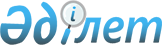 Об утверждении Положения о государственном учреждении "Отдел физической культуры и спорта акимата Тарановского района"
					
			Утративший силу
			
			
		
					Постановление акимата Тарановского района Костанайской области от 10 апреля 2015 года № 91. Зарегистрировано Департаментом юстиции Костанайской области 14 мая 2015 года № 5598. Утратило силу постановлением акимата Тарановского района Костанайской области от 16 мая 2016 года № 160      Сноска. Утратило силу постановлением акимата Тарановского района Костанайской области от 16.05.2016 № 160.

      В соответствии со статьей 31 Закона Республики Казахстан от 23 января 2001 года "О местном государственном управлении и самоуправлении в Республике Казахстан", Указом Президента Республики Казахстан от 29 октября 2012 года № 410 "Об утверждении Типового положения государственного органа Республики Казахстан" акимат Тарановского района ПОСТАНОВЛЯЕТ:

      1. Утвердить прилагаемое Положение о государственном учреждении "Отдел физической культуры и спорта акимата Тарановского района".

      2. Контроль за исполнением настоящего постановления возложить на заместителя акима района Акулова Д.М.

      3. Настоящее постановление вводится в действие по истечении десяти календарных дней после дня его первого официального опубликования.

 Положение
о государственном учреждении
"Отдел физической культуры и спорта акимата Тарановского района"
1. Общее положение      1. Государственное учреждение "Отдел физической культуры и спорта акимата Тарановского района" является государственным органом Республики Казахстан, осуществляющим руководство в сфере обеспечения развития физической культуры и спорта.

      2. Государственное учреждение "Отдел физической культуры и спорта акимата Тарановского района" имеет ведомство:

      коммунальное государственное учреждение "Тарановская районная детско-юношеская спортивная школа" Отдела физической культуры и спорта акимата Тарановского района.

      3. Государственное учреждение "Отдел физической культуры и спорта акимата Тарановского района" осуществляет свою деятельность в соответствии с Конституцией и законами Республики Казахстан, актами Президента и Правительства Республики Казахстан, иными нормативными правовыми актами, а также настоящим Положением.

      4. Государственное учреждение "Отдел физической культуры и спорта акимата Тарановского района" является юридическим лицом в организационно-правовой форме государственного учреждения, имеет печати и штампы со своим наименованием на государственном языке, бланки установленного образца, в соответствии с законодательством Республики Казахстан счета в органах казначейства.

      5. Государственное учреждение "Отдел физической культуры и спорта акимата Тарановского района" вступает в гражданско-правовые отношения от собственного имени.

      6. Государственное учреждение "Отдел физической культуры и спорта акимата Тарановского района" имеет право выступать стороной гражданско-правовых отношений от имени государства, если оно уполномочено на это в соответствии с законодательством.

      7. Государственное учреждение "Отдел физической культуры и спорта акимата Тарановского района" по вопросам своей компетенции в установленном законодательством порядке принимает решения, оформляемые приказами руководителя государственного учреждения "Отдел физической культуры и спорта акимата Тарановского района" и другими актами, предусмотренными законодательством Республики Казахстан.

      8. Структура и лимит штатной численности государственного учреждения "Отдел физической культуры и спорта акимата Тарановского района" утверждаются в соответствии с действующим законодательством.

      9. Местонахождение юридического лица: 111700, Республика Казахстан, Костанайская область, Тарановский район, село Тарановское, улица Советская, 4.

      10. Полное наименование государственного органа: государственное учреждение "Отдел физической культуры и спорта акимата Тарановского района".

      11. Финансирование деятельности государственного учреждения "Отдел физической культуры и спорта акимата Тарановского района" осуществляется за счет средств местного бюджета.

      12. Государственному учреждению "Отдел физической культуры и спорта акимата Тарановского района" запрещается вступать в договорные отношения с субъектами предпринимательства на предмет выполнения обязанностей, являющихся функциями государственного учреждения "Отдел физической культуры и спорта акимата Тарановского района".

      Если государственному учреждению "Отдел физической культуры и спорта акимата Тарановского района" законодательными актами предоставлено право осуществлять приносящую доходы деятельность, то доходы, полученные от такой деятельности, направляются в доход государственного бюджета.

 2. Миссия, основные задачи, функции, права и обязанности государственного органа      13. Миссия: государственное учреждение "Отдел физической культуры и спорта акимата Тарановского района" осуществляет функции местного государственного управления в области физической культуры и спорта.

      14. Задачи:

      1) реализация государственной политики в области физической культуры и спорта;

      2) осуществление пропаганды физической культуры и спорта;

      3) поддержка и стимулирование физической культуры и спорта;

      4) создание и укрепление материально-технической базы физической культуры и спорта, развитие их инфраструктуры.

      15. Функции:

      1) реализовывать единый региональный календарь спортивно-массовых мероприятий;

      2) проводить соревнования по видам спорта на районном уровне;

      3) обеспечивать подготовку районных сборных команд по различным видам спорта и их выступления на соревнованиях;

      4) развивать массовые и национальные виды спорта на территории Тарановского района;

      5) координировать деятельность физкультурно-спортивных организаций на территории района;

      6) исключен постановлением акимата Тарановского района Костанайской области от 25.03.2016 № 98 (вводится в действие по истечении десяти календарных дней после дня его первого официального опубликования);

      7) обеспечивать доступность стандартов и регламентов государственных услуг;

      8) обеспечивать информированность услугополучателей о порядке оказания государственных услуг;

      9) осуществлять иные функции в соответствии с законодательством.

      Сноска. Пункт 15 с изменением, внесенным постановлением акимата Тарановского района Костанайской области от 25.03.2016 № 98 (вводится в действие по истечении десяти календарных дней после дня его первого официального опубликования).

      16. Функции ведомства:

      1) осуществление учебно-тренировочного процесса подготовки спортсмена и руководства его состязательной деятельностью для достижения спортивных результатов;

      2) проведение спортивных мероприятий и активное участие учащихся в соревнованиях своей школы, села, области, Республики Казахстан и международного уровня;

      3) проведение физкультурно-оздоровительной и воспитательной работы среди детей и подростков, направленной на выработку интереса к ведению здорового образа жизни и воспитание патриотизма.

      17. Права и обязанности:

      1) запрашивать и получать необходимую информацию, документы и иные материалы от государственных органов и должностных лиц;

      2) осуществлять иные права и обязанности, предусмотренные законодательством Республики Казахстан;

      3) соблюдать действующее законодательство Республики Казахстан, а также исполнять возложенные на него задачи и функции.

 3. Организация деятельности государственного органа      18. Руководство государственным учреждением "Отдел физической культуры и спорта акимата Тарановского района" осуществляется руководителем, который несет персональную ответственность за выполнение возложенных на государственное учреждение "Отдел физической культуры и спорта акимата Тарановского района" задач и осуществление им своих функций.

      19. Руководитель государственного учреждения "Отдел физической культуры и спорта акимата Тарановского района" назначается на должность и освобождается от должности акимом района, в соответствии с действующим законодательством Республики Казахстан.

      20. Руководитель государственного учреждения "Отдел физической культуры и спорта акимата Тарановского района" не имеет заместителей.

      21. Полномочия руководителя государственного учреждения "Отдел физической культуры и спорта акимата Тарановского района":

      1) представляет государственное учреждение "Отдел физической культуры и спорта акимата Тарановского района" в государственных органах и организациях;

      2) принимает меры, направленные на противодействие коррупции в государственном учреждении "Отдел физической культуры и спорта акимата Тарановского района", несет персональную ответственность за непринятие мер по противодействию коррупции;

      3) организует и руководит работой государственного учреждения "Отдел физической культуры и спорта акимата Тарановского района" и несет персональную ответственность за выполнение возложенных задач и функций;

      4) издает приказы;

      5) подписывает служебную документацию;

      6) в установленном законодательством порядке назначает и освобождает, налагает дисциплинарные взыскания и применяет меры поощрения на сотрудников государственного учреждения "Отдел физической культуры и спорта акимата Тарановского района";

      7) осуществляет личный прием физических лиц и представителей юридических лиц; 

      8) контролирует исполнение в государственном учреждении "Отдел физической культуры и спорта акимата Тарановского района" законодательства Республики Казахстан о государственной службе;

      9) осуществляет иные функции, возложенные на него законодательством Республики Казахстан, настоящим положением.

      Исполнение полномочий руководителя государственного учреждения "Отдел физической культуры и спорта акимата Тарановского района" в период его отсутствия осуществляется лицом, его замещающим, в соответствии с действующим законодательством.

      22. Режим работы устанавливается в соответствии с Регламентом работы государственного учреждения "Отдел физической культуры и спорта акимата Тарановского района", утвержденным приказом руководителя государственного учреждения "Отдел физической культуры и спорта акимата Тарановского района".

 4. Имущество государственного органа      23. Государственное учреждение "Отдел физической культуры и спорта акимата Тарановского района" может иметь на праве оперативного управления обособленное имущество в случаях, предусмотренных законодательством.

      Имущество государственного учреждения "Отдел физической культуры и спорта акимата Тарановского района" формируется за счет имущества, переданного ему собственником, а также имущества (включая денежные доходы), приобретенного в результате собственной деятельности и иных источников, не запрещенных законодательством Республики Казахстан.

      24. Имущество, закрепленное за государственным учреждением "Отдел физической культуры и спорта акимата Тарановского района" относится к коммунальной собственности.

      25. Государственное учреждение "Отдел физической культуры и спорта акимата Тарановского района" не вправе самостоятельно отчуждать или иным способом распоряжаться закрепленным за ним имуществом и имуществом, приобретенным за счет средств, выданных ему по плану финансирования, если иное не установлено законодательством.

 5. Реорганизация и упразднение государственного органа      26. Реорганизация и упразднение государственного учреждения "Отдел физической культуры и спорта акимата Тарановского района" осуществляются в соответствии с законодательством Республики Казахстан.

 Перечень организаций, находящихся в ведении государственного учреждения "Отдел физической культуры и спорта акимата Тарановского района"      27. Коммунальное государственное учреждение "Тарановская районная детско-юношеская спортивная школа" Отдела физической культуры и спорта акимата Тарановского района. Местонахождение юридического лица: 111700, Республика Казахстан, Костанайская область, Тарановский район, село Тарановское, улица Советская, 4.


					© 2012. РГП на ПХВ «Институт законодательства и правовой информации Республики Казахстан» Министерства юстиции Республики Казахстан
				
      Аким района

Б. Утеулин
Утверждено
постановлением акимата
Тарановского района
от 10 апреля 2015 года № 91